Ziya MürsəlzadəBeynəlxalq İnvestisiyalar1003, 1004State and discuss the main characteristics of financial markets classification by the nature of claim.State and discuss the main characteristics of financial markets classification by the maturity of claim. State and discuss the main characteristics of financial markets classification by the seasoning of claim.State and discuss the main characteristics of financial markets classification by immediate and future delivery.State and discuss the main characteristics of financial markets classification by organizational structure.Discuss the main components of required rate of return on investments by investors.Discuss diferent types of short-term investment strategies.Discuss diferent types of long-term investment strategies.Discuss the main factors for the development of FDI.Discuss the consequences of FDI to investing and receiving country.Discuss the annuity and perpetuity concepts while evaluating investment projects and solve the following problem:Discuss the constant growth perpetuityand solve the following problem:Discuss the relationship between interest rate, time horizon and present value of future cash flows and solve the following problem:Discuss the relationship between interest rate, time horizon and future value of future cash flows and solve the following problem:5.    Discuss the differences and their reasons between Annual Stated rate and Effective Annual Rate and solve the following problem:Discuss the valuation of bonds by using present value formula and solve the following problem:Discuss how bond prices vary with interest rates and solve the following problem:Discuss the Term Structure of Interest Rates and solve the following problem:Discuss the Different types of Interest Rates, Fisher’s equation and solve the following problem:Discuss the concept of duration and modified duration of bonds and solve the following problem:Discuss the ways how common stocks are valued and solve the following problem:Discuss the importance of dividend discount model and solve the following problem:Discuss the concept of dividend growth rate and solve the following problem:Discuss the estimations of cost of equity capital and solve the following problem:Discuss and explain Dupont analysis and solve following problem:Discuss the advantages and disadvantages of payback period, book rate of return and solve the following problem:Discuss the pitfalls of internal rate of return and solve the following problem:Discuss the advantages and disadvantages of internal rate of return and solve the following problem:Discuss choosing capital investments when resources are limited and solve the following problem:Discuss the rules for NPV criteria and solve the following problem:Discuss the importance of investment timing and solve the following problem:Discuss the Equivalent annual annuity and solve the following problem:Discuss the concept of expected return, arithmetic and geometric mean, median and mode and solve the following problem:Discuss the concept of risk premium and diferent types of risk premiums and solve the following problem:Discuss the concept of variance and standard deviation and solve the following problem:Discuss the concept of systematic, unsystematic and portfolio risk and solve the following problem:Discuss how individual securities affect portfolio risk and solve the following problem:Discuss the concept of expected return and risk of the portfolio and solve the following problem:Discuss the concept of skewness and kurtosis and solve the following problem:Discuss the portfolio theory and the related concepts of efficient portfolios, the market portfolio, and the risk-free asset and solve the following problem:.Discuss the capital asset pricing model (CAPM) and solve the following problem:Discuss the security market line (SML) and its implications to risk-return tradeoffs and solve the following problem:Discuss the arbitrage pricing theory and the Three-Factor model and solve the following problem:Discuss the concept of Sharpe and Treynor’s ratio and solve the following problem:Discuss the concept of M-squared and Jensen’s alpha and solve the following problem:Discuss the weighted average cost of capital and solve the following problem:Discuss the asset and equity beta and solve the following problem:Discuss the divisional, and project cost of capital and solve the following problem:Discuss the complex projects where the risk of the project changes over the life of the project and solve the following problem:Discuss the capital structure of the company and solve the following problem:What is the difference between a long forward position and a short forward position?Explain carefully the difference between hedging, speculation, and arbitrage.Explain carefully the difference between selling a call option and buying a put option.What is the difference between the over-the-counter market and the exchange-traded market?Explain why a futures contract can be used for either speculation or hedging.Explain the different end users of derivatives.Distinguish between the terms open interest and trading volume.Problem solving: futures contracts‘‘Options and futures are zero-sum games.’’ What do you think is meant by this?Problem solving: optionsWhat does a stop order to sell at $2 mean? When might it be used? What does a limit order to sell at $2 mean? When might it be used?What is the difference between the operation of the margin accounts administered by a clearing house and those administered by a broker?What are the most important aspects of the design of a new futures contract?Explain how margins protect investors against the possibility of default.Explain the difference between a market-if-touched, limit and a stop order.Explain what is meant by basis risk when futures contracts are used for hedging.Explain what is meant by a perfect hedge. Does a perfect hedge always lead to a better outcome than an imperfect hedge? Explain your answer.Give three reasons why the treasurer of a company might not hedge the company’s exposure to a particular risk.Does a perfect hedge always succeed in locking in the current spot price of an asset for a future transaction? Explain your answer.A futures contract is used for hedging. Explain why the daily settlement of the contract can give rise to cash-flow problems.Problem solving: forward contracts and optionsWhat is the difference between the operation of the margin accounts administered by a clearing house and those administered by a broker?Explain key factors affecting basis risk during the choice of the futures contracts.Explain the concept of optimal hedge ratio and discuss its importance.Problem solving: optimal hedge ratio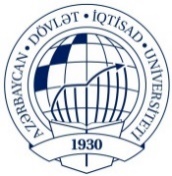 AZƏRBAYCAN  DÖVLƏT İQTİSAD UNİVERSİTETİBEYNƏLXALQ İQTİSADİYYAT MƏKTƏBİBEYNƏLXALQ İQTİSADİYYAT (İNGİLİS DİLLİ) KAFEDRASI